Комфорт 2 – серия GOLD  - ЯСЕНЬ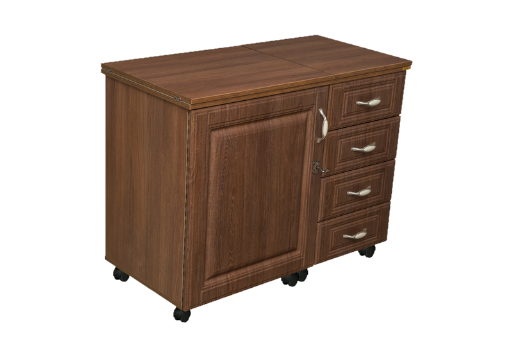 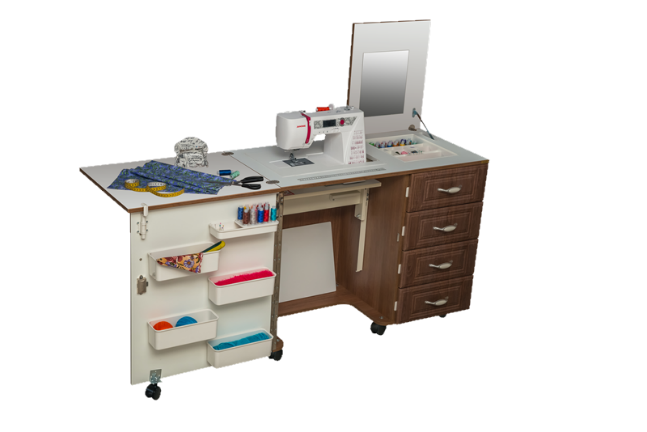 1 шт37 40028 000рНекст – АЛЮМИНИЙ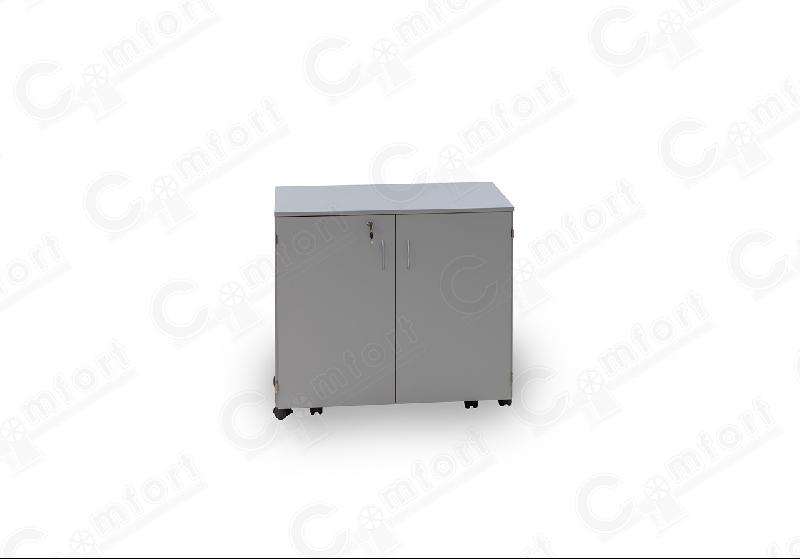 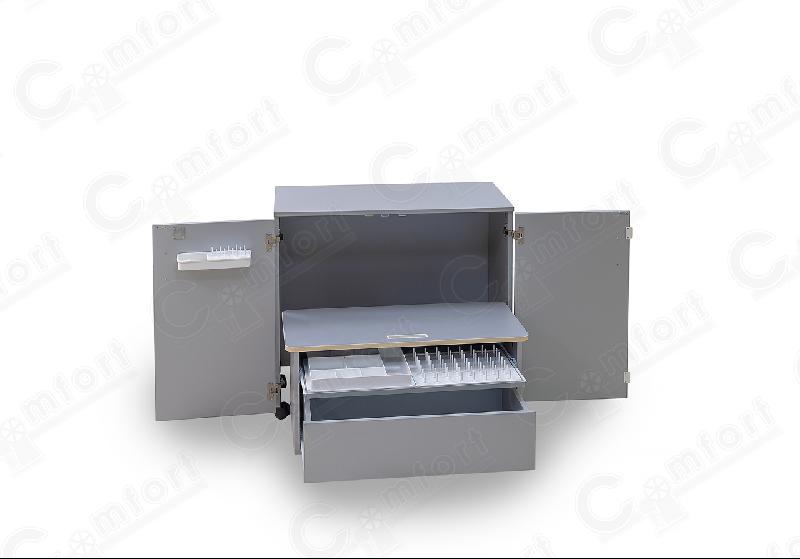 1 шт17 50013 100рComfolock б/мех – Средне-светлый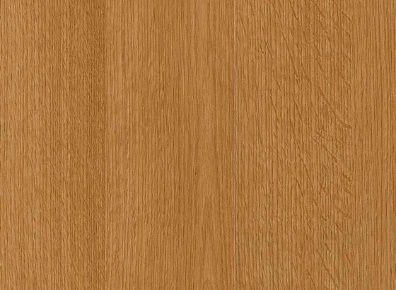 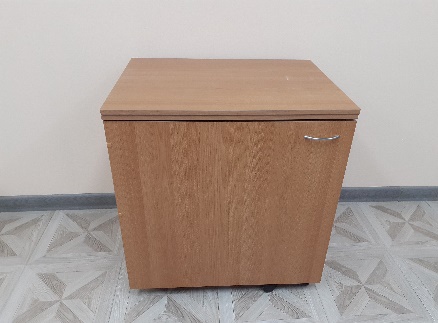 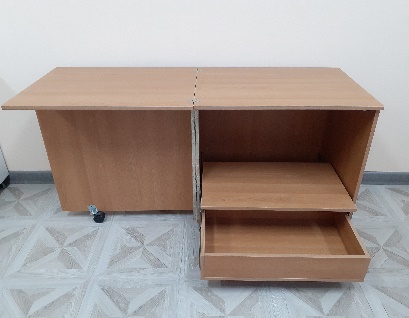 1 шт18 000рКомфорт вяз. NN – Дуб ясный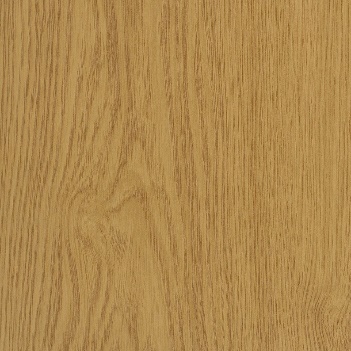 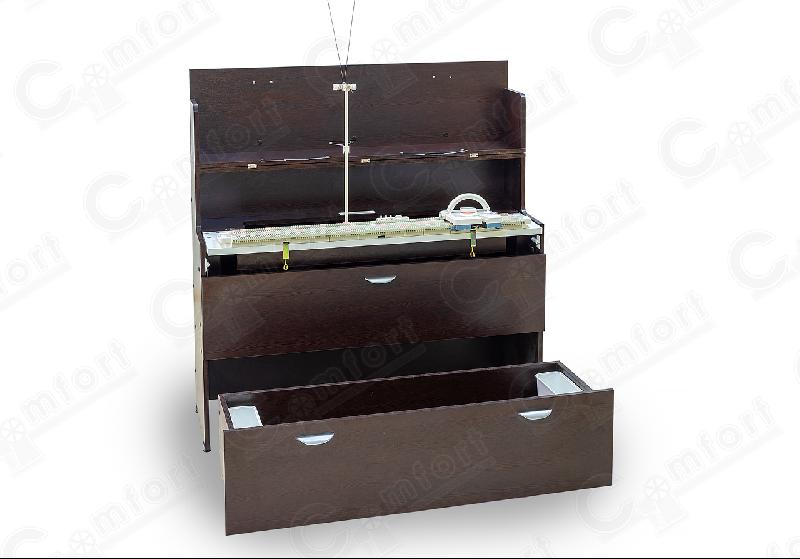 1 шт28 60021 450рКомфорт вяз. NN – Венге1 шт28 60021 450рКомфорт вяз. NN – серия GOLD – Ясень 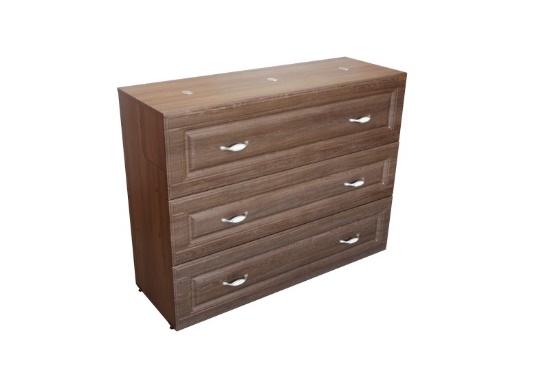 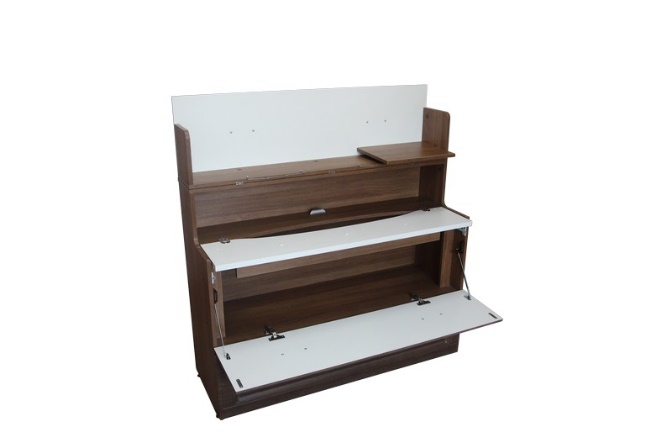 1 шт42 60031 950рТумба 2.1 М – Акация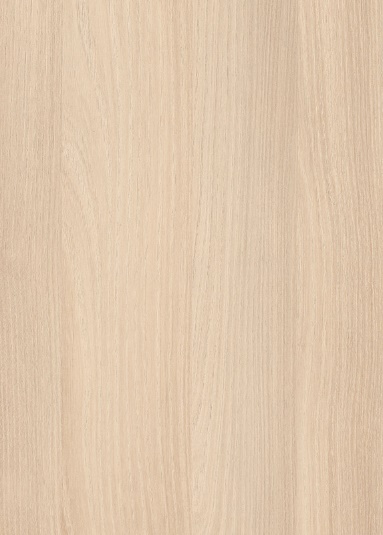 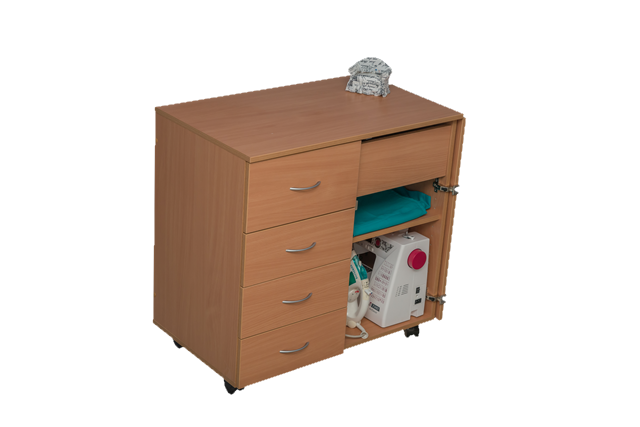 1 шт14 70011 000рКомфорт 5L+ - Вишня верона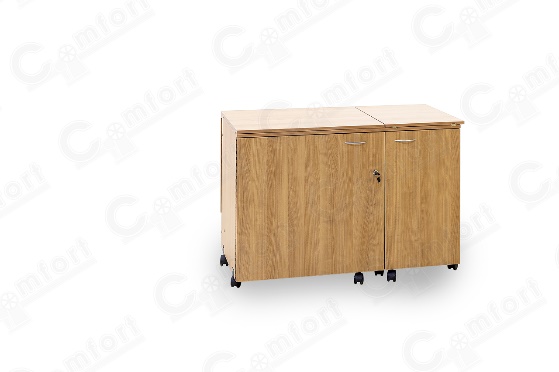 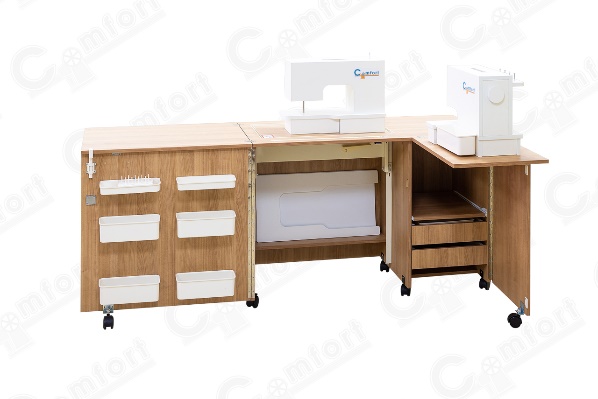 1 шт38 60028 950рКомфорт 4L – Акация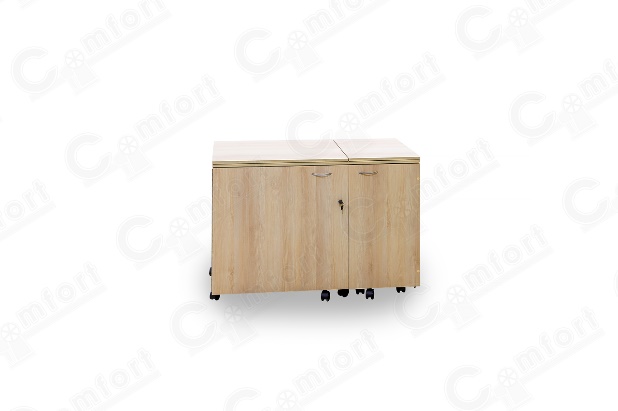 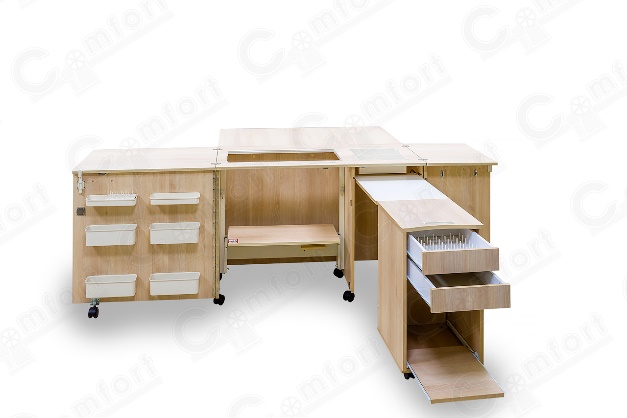 1 шт38 70029 000рКомфорт 1Q+ - Акация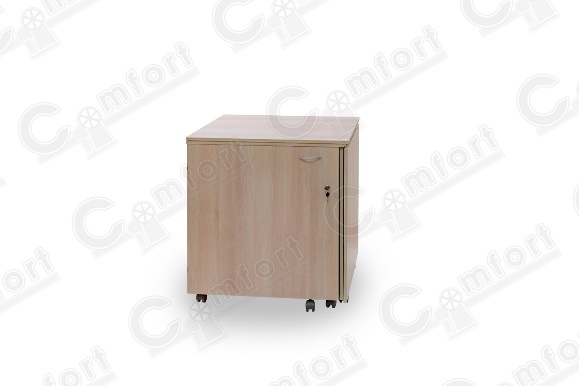 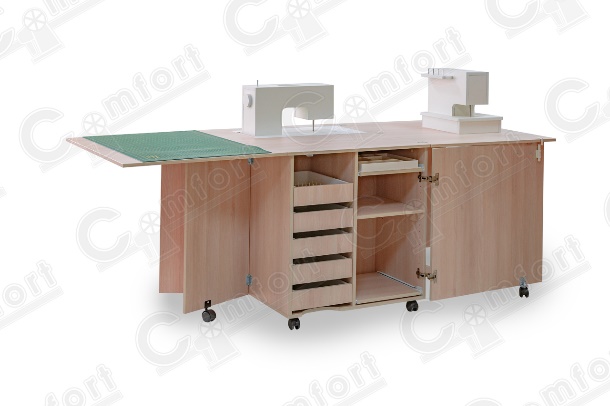 1 шт43 50032 600рКомфорт 2QLL+ (два механизма L) - Вишня верона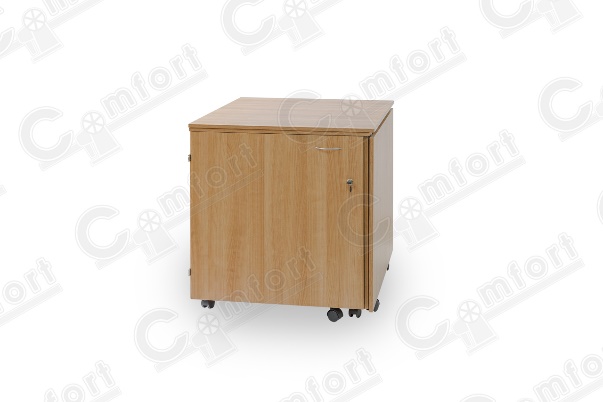 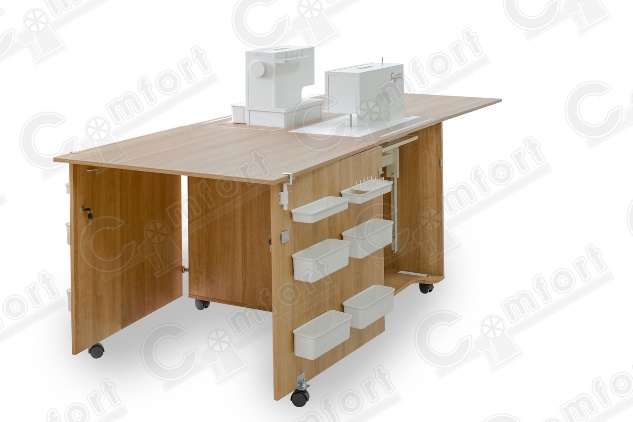 1 шт51 40038 550рКомфорт 2QNL+ (1 механизм N , 1 – L)  - Орех аида 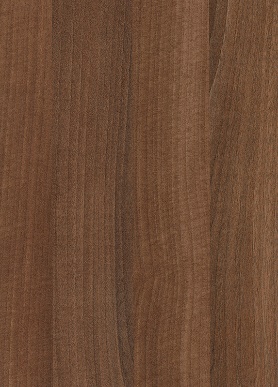 1 шт50 20037 650р